Адаптация к школе – процесс привыкания к новым школьным условиям, который каждый первоклассник переживает и осознает по-своему. Период адаптации ребенка длится от 2-3 недель до полугода. Это зависит от разных факторов: индивидуальных особенностей ребенка, степени подготовленности его к школе и т.д.ПОМОЩЬ РЕБЕНКУ В АДАПТАЦИИ К ШКОЛЕСамое важное и необходимое для ребенка любого возраста, а для первоклассника особенно - это правильный режим дня. Большинство родителей знают это, но на практике довольно трудно убедить, что многие трудности обучения, ухудшение здоровья связаны именно с нарушениями режима. Очень важно иметь расписание дня, составленное вместе с ребенком, и главное - его соблюдать. Нельзя требовать от ребенка организованности и самоконтроля, если сами родители не в состоянии соблюдать ими же установленные правила.ПРОБУЖДЕНИЕ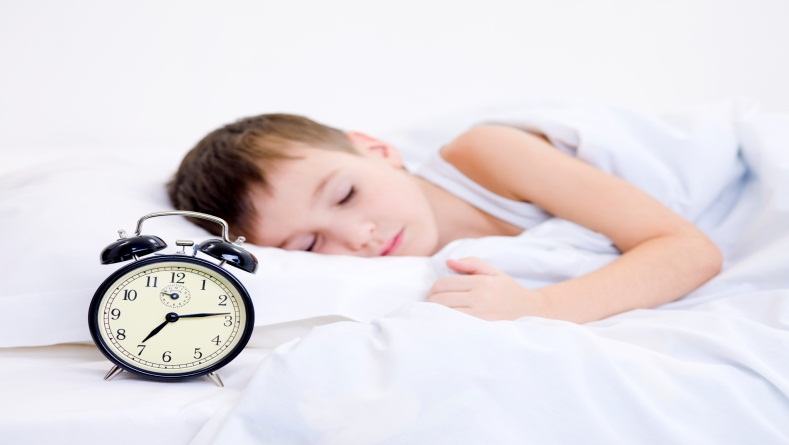 Будите ребёнка спокойно, проснувшись, он должен увидеть вашу улыбку и услышать ласковый голос. Не подгоняйте с утра, не дёргайте по пустякам.Не торопите. Умение рассчитать время - ваша задача.Когда ребенка утром торопят, то часто он делает все еще медленнее. Это его естественная реакция, его мощное оружие в борьбе с распорядком, который его не устраивает.Перед выходом в школу ребенок должен ОБЯЗАТЕЛЬНО позавтракать, несмотря на то, что в школе ему будет организовано горячее питание.ВЫХОД В ШКОЛУ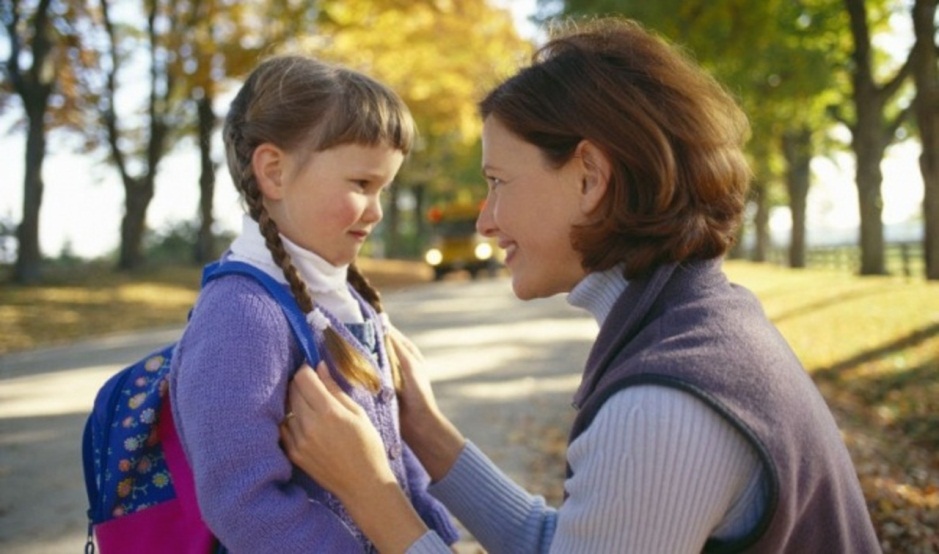 Если ребенок забыл положить в сумку учебник, пенал, лучше подать их молча, чем с утра выяснять «Как ты мог забыть? О чем ты думал?»Ни в коем случае не читать нотации ребенку перед выходом в школу. Лучше пожелать ему удачного дня.ВОЗВРАЩЕНИЕ ИЗ ШКОЛЫ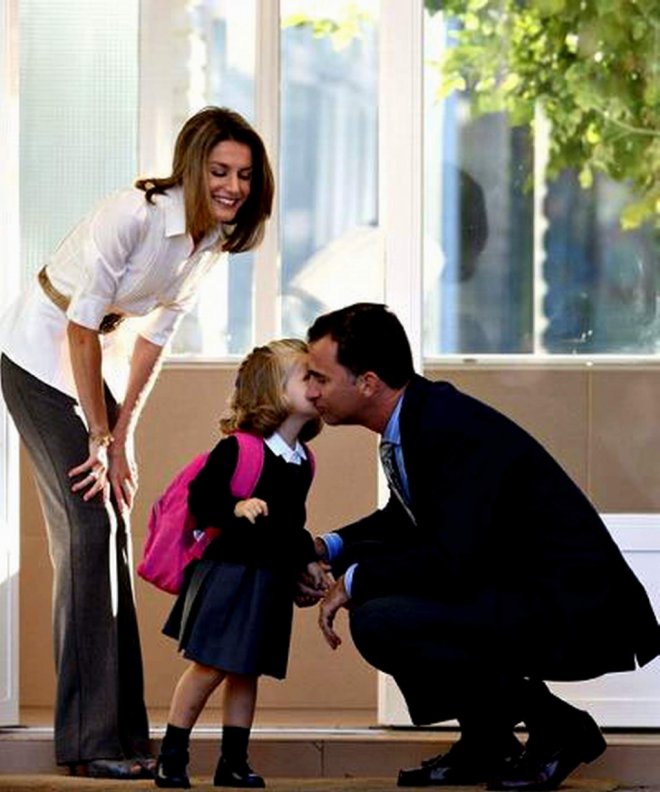 Встречайте ребёнка после школы спокойно, не обрушивайте на него тысячу вопросов, дайте расслабиться.Если ребёнок чересчур возбужден, если хочет поделиться, не отмахивайтесь, не откладывайте на потом, выслушайте, это не займёт много времени;Если увидите, что ребёнок огорчён, но молчит, не допытывайтесь, пусть успокоится, тогда и расскажет всё сам.ОТДЫХ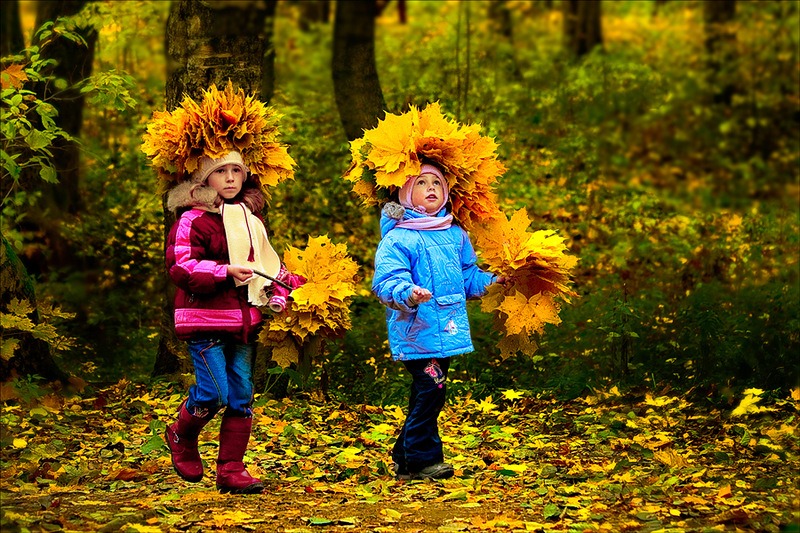 После школы первоклассник обязательно должен отдохнуть, но не лежа перед телевизором и, не сидя за компьютером, а на свежем воздухе.Ни в коем случае не лишайте ребенка прогулки в наказание за полученную плохую отметку.ПОРА СПАТЬ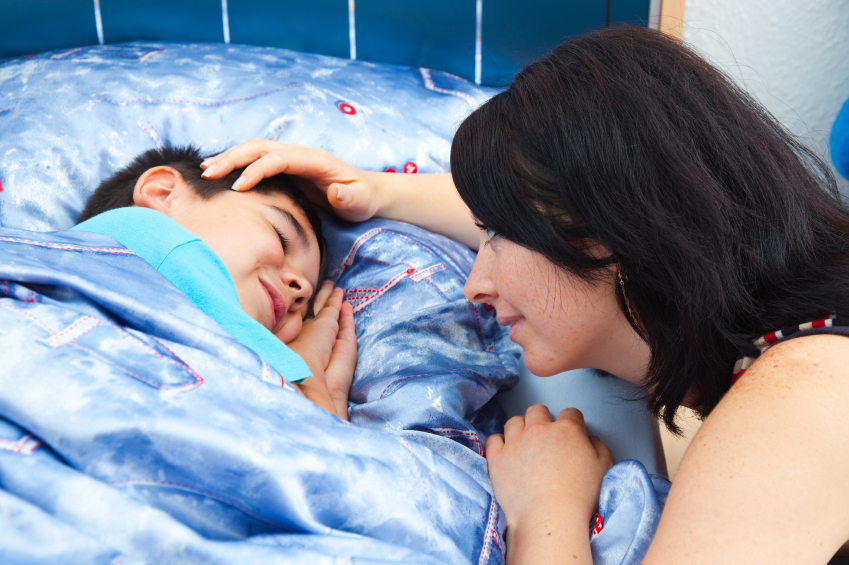 Дошкольников и младших школьников лучше укладывать спать самим родителям. Если перед сном доверительно поговорить с ним, внимательно выслушать, показать, что ты понимаешь ребенка, тогда он научится раскрывать душу и освободится от страхов, тревоги, спокойно заснет.ЭМОЦИОНАЛЬНАЯ ПОДДЕРЖКА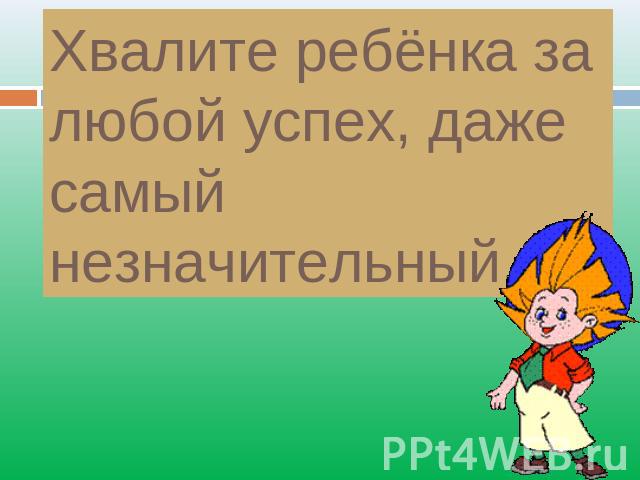 Ни в коем случае не сравнивать его результаты с результатами более успешных учеников.Сравнивать ребенка можно только с ним самим и хвалить только за одно: улучшение его собственных результатов. Следует подчеркнуть, что раз он что-то научился делать хорошо, то постепенно научится всему остальному.Родители должны терпеливо ждать успехов.Ребенку надо найти сферу, где он мог бы реализовать себя (кружки, танцы, спортивные секции, изостудии и т.д.).Никогда не отправляйте ребенка одновременно в первый класс и какую-то секцию или кружок. Само начало школьной жизни считается тяжелым стрессом для 6-7-летних детей. Если малыш не будет иметь возможности гулять, отдыхать, делать уроки без спешки, у него могут возникнуть проблемы со здоровьем. Поэтому, если занятия музыкой и спортом кажутся вам необходимой частью воспитания вашего ребенка, начните водить его туда за год до начала учебы или со второго класса.ДЕСЯТЬ ЗАПОВЕДЕЙ ДЛЯ МАМ И ПАПБУДУЩЕГО ПЕРВОКЛАССНИКАДайте ребенку посильную работу в доме, определите круг обязанностей.Определите общие интересы с вашим ребенком. Проводите с ним свободное время. Не отказывайте ребенку в общении.Приобщайте ребенка к экономическим проблемам семьи. Постепенно приучайте его сравнивать цены, ориентироваться в семейном бюджете.Не ругайте, а тем более не оскорбляйте ребенка, особенно в присутствии посторонних. Уважайте чувства и мнение ребенка.Научите ребенка делиться своими проблемами. Обсуждайте с ним конфликтные ситуации, возникшие в общении ребенка со сверстниками или взрослыми. Искренне интересуйтесь его мнением, только так вы сможете сформировать у него правильную жизненную позицию. Постарайтесь разобраться объективно: не считайте всегда правым своего ребенка и неправым другого или наоборот.Чаще разговаривайте с ребенком. Развитие речи - залог хорошей учебы. Были в театре (цирке, кино) - пусть расскажет, что ему больше всего понравилось.Отвечайте на каждый вопрос ребенка. Только в этом случае его познавательный интерес никогда не иссякнет. В то же время прибегайте чаще к справочной литературе ("Давай посмотрим вместе в словаре, в энциклопедии"), приучайте детей пользоваться самостоятельно справочной литературой и энциклопедиями, а не ждать всегда вашего ответа.Чаще хвалите, восхищайтесь вашим ребенком. На жалобы о том, что что-то не получается, отвечайте: "Получится обязательно, только нужно еще несколько раз попробовать".Не стройте ваши взаимоотношения с ребенком на запретах. Всегда объясняйте причины, обоснованность ваших требований, если возможно, предложите альтернативный вариант. Уважение к ребенку сейчас - фундамент уважительного отношения к вам в настоящем и будущем.ПЕДАГОГИЧЕСКИЕ РЕКОМЕНДАЦИИ РОДИТЕЛЯМ БУДУЩИХ ПЕРВОКЛАССНИКОВИгры на развитие внимания:посоревнуйтесь с ребенком: вы ищете предмет, начинающийся на букву «пэ», на кухне, а он – в комнате;вы называете любые слова (читаете стихотворение, сказку или поете песню), а ребенок должен хлопнуть в ладоши, каждый раз, когда встретится слово, начинающееся со звука «д» и т.д.Игры на развитие речи: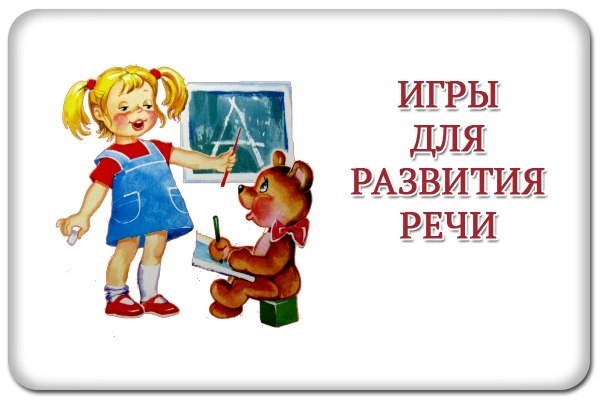 вы называете слово, а ребенок дополняет его (яблоко – полезное - витамины);-предложите стать ребенку радиожурналистом и провести передачу «Полезные советы». В передаче могут быть рубрики: «Как почистить картошку», «Как сварить суп», «Как пришить пуговицу»;«Продолжи слово». Вы говорите 1 слог на тему «Одежда», а ребенок продолжает, например, ру-башка, бо-тинки;чаще просите ребенка пересказать книгу, мультик, рассказать, что он делал вчера, после завтрака и т.д.;чаще читайте ему книги, а если ребенок сам читает, то всячески поддерживайте его интерес к чтению.Игры на развитие памяти: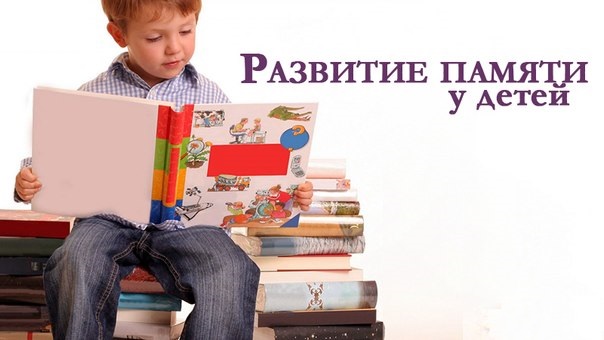 попросите ребенка побывать в роли наблюдателя. Он должен внимательно следить за вами в течение какого-то времени (например, 5-7 минут), а затем назвать по порядку все ваши действия;пересказывать сказки, которые вы ему читаете;разучивать стихотворения;пересказывать события в мультфильме, который он смотрел вчера (при этом нужно вспомнить, кто из героев что говорил, что делал).Упражнения для развития мелкой моторики: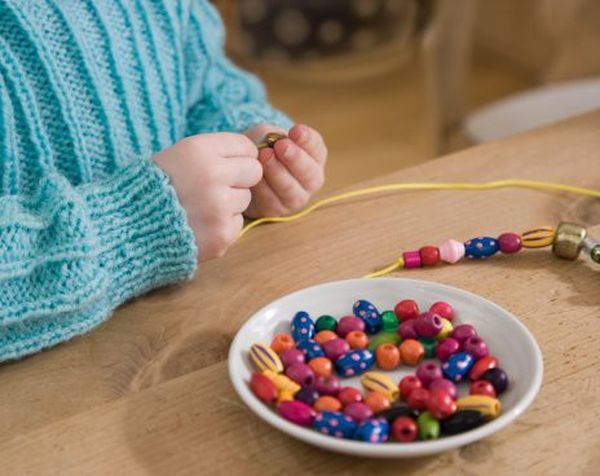 штриховать карандашом в различных направлениях;рисовать красками, карандашами;лепить из пластилина, глины;вырезать из бумаги, делать аппликации;рвать бумагу руками, складывать бумагу;складывать мозаику, пазлы, собирать из конструктора;завязывать шнурки;играть кубиками, мячом, на музыкальных инструментах.Каковы признаки успешной адаптации?Удовлетворенность ребенка процессом обучения. Ему нравится в школе, он не испытывает неуверенности и страхов.Если школа обычная и программа традиционная, а ребенок испытывает затруднения при обучении, необходимо поддержать его в трудный момент, не критиковать излишне за медлительность, а так же не сравнивать с другими детьми. Все дети разные.Очень важно на первых порах вселить в школьника уверенность в успех, не давать ему поддаваться унынию.Признак успешной адаптации - это степень самостоятельности ребенка при выполнении им учебных заданий, готовность прибегнуть к помощи взрослого лишь после попыток выполнить задание самому. Частенько родители слишком усердно "помогают" ребенку, что вызывает порой противоположный эффект. Ученик привыкает к совместному приготовлению уроков и не хочет делать это в одиночку. Здесь лучше сразу обозначить границы вашей помощи и постепенно уменьшать их.Самым важным признаком того, что ребенок полностью освоился в школьной среде, является его удовлетворенность межличностными отношениями - с одноклассниками и учителем.